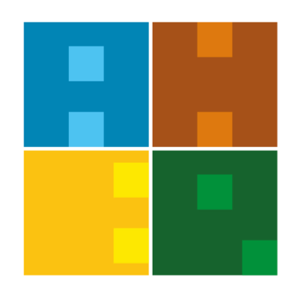 TEZLİ YÜKSEK LİSANS PROGRAMINDA KAYIT DONDURMA İŞ AKIŞIBelge No:İA-ENS-003TEZLİ YÜKSEK LİSANS PROGRAMINDA KAYIT DONDURMA İŞ AKIŞIİlk Yayın Tarihi:27.06.2019TEZLİ YÜKSEK LİSANS PROGRAMINDA KAYIT DONDURMA İŞ AKIŞIGüncelleme Tarihi:27.06.2019TEZLİ YÜKSEK LİSANS PROGRAMINDA KAYIT DONDURMA İŞ AKIŞIGüncelleme No:TEZLİ YÜKSEK LİSANS PROGRAMINDA KAYIT DONDURMA İŞ AKIŞISayfa:1TEZLİ YÜKSEK LİSANS PROGRAMINDA KAYIT DONDURMA İŞ AKIŞIToplam Sayfa:1İŞ AKIŞI ADIMLARISORUMLUİLGİLİ BELGELERÖğrenciEnstitü Yönetim Kurulu üyeleriEnstitü Sekreterliği Enstitü Yönetim Kurulu üyeleriEnstitü SekreterliğiEnstitü SekreterliğiLisansüstü Eğitim Kayıt Dondurma Formu, Resmi BelgeEnstitü Yönetim Kurulu KararıEnstitü Yönetim Kurulu KararıEBYS üzerinden resmi evrak